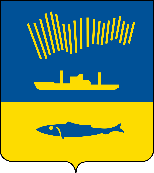 АДМИНИСТРАЦИЯ ГОРОДА МУРМАНСКАП О С Т А Н О В Л Е Н И Е   .  .                                                                                                            №          В соответствии с Федеральными законами от 06.10.2003 № 131-ФЗ           «Об общих принципах организации местного самоуправления в Российской                 Федерации», от 28.12.2009 № 381-ФЗ «Об основах государственного регулирования торговой деятельности в Российской Федерации», Уставом муниципального образования город Мурманск, постановлением администрации города Мурманска от 13.06.2013 № 1462 «Об утверждении порядка      организации размещения нестационарных торговых объектов на территории муниципального образования город Мурманск», протоколом заседания комиссии по организации размещения нестационарных торговых объектов на территории муниципального образования город Мурманск от 12.11.2019 № 13     п о с т а н о в л я ю: 1. Внести в приложение к постановлению администрации города Мурманска от 27.11.2015 № 3311 «Об утверждении схемы размещения нестационарных торговых объектов на территории муниципального образования город Мурманск» (в ред. постановлений от 28.12.2015 № 3619, от 05.04.2016              № 870, от 25.04.2016 № 1086, от 07.06.2016 № 1611, от 09.09.2016 № 2718,               от 23.12.2016 № 3926, от 03.03.2017 № 510, от 13.04.2017 № 1050, от 11.05.2017 № 1361, от 15.06.2017 № 1890, от 12.07.2017 № 2312, от 10.08.2017 № 2613,            от 27.09.2017 № 3140, от 30.11.2017 № 3824, от 28.12.2017 № 4159, от 30.01.2018 № 188, от 30.03.2018 № 852, от 18.06.2018 № 1786, от 13.07.2018 № 2133,                 от 15.08.2018 № 2630, от 16.10.2018 № 3592, от 15.11.2018 № 3937, от 21.12.2018 № 4451, от 21.02.2019 № 655, от 20.03.2019 № 1012, от 25.04.2019 № 1531,              от 22.05.2019 № 1751, от 25.06.2019 № 2136, от 29.07.2019 № 2525, от 31.10.2019 № 3623) следующие изменения:1.1. Дополнить раздел 3 таблицы новой строкой 3.24 следующего содержания:1.2. Дополнить схему размещения нестационарных торговых объектов на территории муниципального образования город Мурманск новым приложением № 3.24 согласно приложению к настоящему постановлению. 2. Отделу информационно-технического обеспечения и защиты информации администрации города Мурманска (Кузьмин А.Н.) разместить настоящее постановление с приложением на официальном сайте администрации города Мурманска в сети Интернет.3. Редакции газеты «Вечерний Мурманск» (Хабаров В.А.) опубликовать настоящее постановление с приложением.4. Настоящее постановление вступает в силу со дня официального опубликования.5. Контроль за выполнением настоящего постановления возложить на заместителя главы администрации города Мурманска Синякаева Р.Р.Временно исполняющий полномочияглавы администрации города Мурманска                                       А.Г. Лыженков3.24улица Беринга, в районе дома № 1571торговый павильонкруглогодично продовольствен-ные товары, за исключением алкогольной продукции, в том числе пива и напитков, изготовленных на основе пива, сидра, пуаре, медовухи1Приложение № 3.24